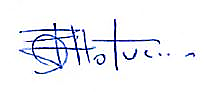 Senhor Presidente,                                                                    Senhores Vereadores,                                                             INDICO a Vossa Excelência, na forma regimental, que seja oficiado ao Senhor Prefeito Municipal, para que o Chefe do Executivo determine ao Departamento competente desta Municipalidade realize estudos visando à possibilidade de realizar pintura interna e externa da Escola Joaquim Osorio de Azevedo, localizada na Rua João Dártora, número 400, no Jardim São Francisco.JUSTIFICATIVA: A escola apresenta deterioração na pintura, necessitando de intervenção para garantir sua conservação e melhorias estéticas.Certo de poder contar com o apoio do Senhor Chefe do Executivo Municipal nesta solicitação, agradeço antecipadamente.Câmara Municipal de Caieiras, 05 de março de 2024.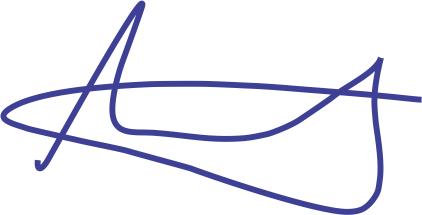 Vereador ANDERSON CARDOSO DA SILVABIRRUGA1º Secretário